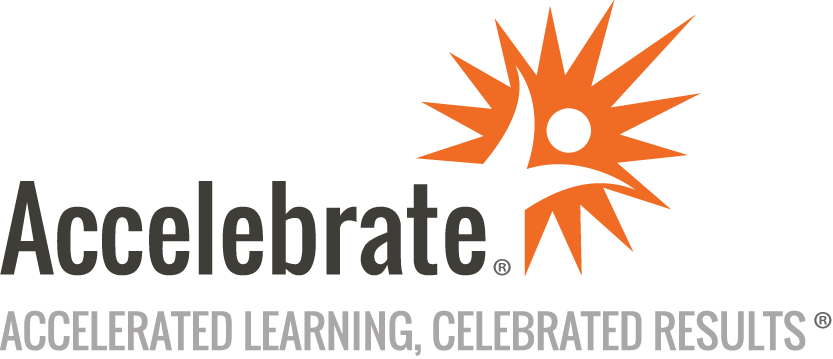 Introduction to Zoom Meetings and WebinarsCourse Number: TELE-100
Duration: 0.5 daysOverviewIn this half-day Introduction to Zoom training, participants learn how to use its wide array of features to conduct successful meetings and webinars. This course is instructor-led and hands-on. Be ready to interact and learn how to conduct successful Zoom events for small groups and large ones!PrerequisitesNo prior experience is presumed.MaterialsAll Zoom training participants receive a quick reference covering the techniques shown in the class.Software Needed on Each Student PCAll attendees require a computer with Zoom installed and tested, as well as a headset with microphone connected to the computer.ObjectivesNavigate the Zoom interfaceCreate and successfully host meetings, including meetings with breakout roomsCreate, configure, and lead successful webinarsEngage audiences with video, screen sharing, polls, and other collaboration tools and strategiesOutlineOverview of ZoomUnderstanding the Components of the Zoom Interface: The Zoom Application Itself Main Zoom WindowActive Meeting WindowSettings (for the current meeting)The Zoom Web Interface (for managing meeting/webinar settings)Zoom Plugins (Outlook discussed by default, but other plug-ins for browsers, Skype for Business, etc. can be discussed)Navigating the Main Zoom Window Home (for creating and joining meetings, as well as launching instant meetings)ChatMeetings (for Scheduling)ContactsChat (depth adjusted to how heavily you are using chat outside of meetings) Creating or joining a chat channelLimiting who receives your messagesIncluding screenshots, files, code, or animated GIFsAdding contacts to your starred listStarting a meeting with a contact or channelPhone (if your organization uses it) Make phone callsView call historyPlay voicemailsConference in and manage multiple call participantsContacts Creating, editing, and deleting contacts, contact groups, and channelsSearching, grouping, and organizing your directoryManaging Meetings Adding a meetingConfiguring meeting settingsAlternate hostsStarting a meetingSending invitations and updated invitationsCopy invitation to clipboardEditing a meetingDeleting a meetingRequiring (or not requiring) registrationHosting a Meeting Managing participantsUnderstand roles: host, co-host, alternate host, or participantControlling your microphone and the microphones of others (e.g., muting them)Starting/stopping videoChatReactionsSharing your screen (in-depth with coverage of all options for what can be shared)Requesting and using keyboard/mouse control for a participantSharing your keyboard/mouse with a participantConducting PollsRecording the meetingClosed captioning or translating the meetingAdding and using breakout rooms (including creating them in real-time or pre-populating them in advance of the meeting)Broadcasting Your Meeting (via Workplace by Facebook or a custom streaming platform)Ending the MeetingPost-Meeting Reporting Reviewing and sharing recordings and chat logsReviewing poll responsesReviewing usage and attendanceOther reportingHosting a Webinar Webinars versus meetingsScheduling and configuring a webinarControlling access to the webinarUnderstanding webinar roles: host, co-host, alternate host, panelist, participantSoliciting audience feedback with Q&AEnabling practice sessionsInviting attendees and panelistsConfiguring invitationsSource tracking your registrations (so you can tell who registered as the result of marketing through various social media sites, email newsletter, print marketing, etc.)BrandingPolls and surveysLive streamingReporting on the outcome of the webinarConclusion